SOMMERTILBUDI juli tilbyr vi PH. Thorstensens Håndpillede Reker til en sværthyggelig pris. Våre aller beste reker fortjener en plass på sommerens rekesmørbrød eller i Skagenrøra.(Tilbudet varer ut juli måned 2021, med forbehold om tilgang)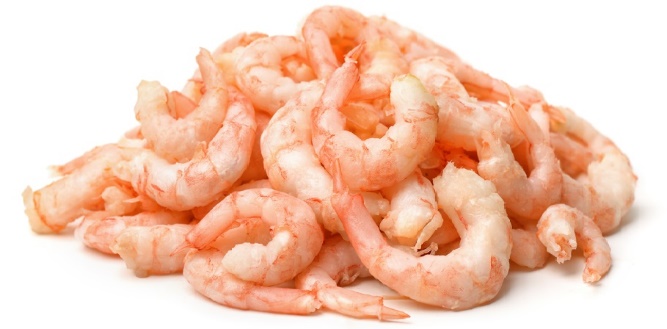 101007 Håndpillede Reker i Lake 1,5kg Spann(1,5 kilo er netto rekevekt)205,- pr kg(307,50 pr spann eks mva)